厦门大学EMBA申 请 表申 请 人：                  申请班级：       级   班厦门大学管理学院目录 contents             01   厦门大学EMBA申请须知                 02   厦门大学EMBA申请材料清单           03   厦门大学EMBA申请表厦门大学EMBA申请须知报考条件大学本科毕业后有3年或3年以上工作经验；大专毕业后有5年或5年以上工作经验；已获研究生学历并有2年或2年以上工作经验。担任各类企业高层管理职务报考流程根据教育部（教研【2016】2号）文件，EMBA专业硕士学位教育从2017年纳入全国研究生统一考试。第一步： 提交EMBA报名表——等待EMBA招生委员会资格审核——参加厦门大学管理学院面试；第二步： 研招网报名（http://yz.chsi.com.cn/yzwb）——报名信息核对——参加全国研究生统一考试。（统考时间安排：每年10月份网上报名→11月初现场确认→12月底或1月初统考笔试，最终以研招网实际公布时间为准。）注： 港澳台学生可参加全国统考，也可参加面向港澳台地区生源的单独考试。录取说明厦门大学EMBA将结合考生的笔试和面试成绩，全面评审申请人的教育背景、领导能力、工作成就等综合素质及推荐人意见，择优录取。本人申明：我已充分了解、知悉并接受教育部相关政策和厦门大学关于EMBA报考条件、考试和录取流程的相关政策及安排。我保证所提交的所有申请资料均真实可靠，并愿对因虚假资料导致的申请失败及学籍的取消承担全部责任。我理解并同意厦门大学管理学院保留所有申请资料，无论录取与否均不退还。申请人签名:___   ________ 日期:______  ___厦门大学EMBA申请材料清单    您需要提交的申请材料如下，请仔细核对是否齐全，缺少任何材料都将视为报名无效。我们将对您的申请材料进行审核和确认。1、2寸免冠彩照1张    □请您粘贴在报名表指定位置。2、有效身份证复印件一份    □3、名片二张    □                4、申请人自述   □5、大学毕业证书、学位证书复印件一份      □参加工商管理硕士研究生全国统一入学考试，其最高学历或学位证书必须获得经教育部授权的权威认证机构认证。6、单位资料：单位简介、营业执照复印件、上一年度纳税证明复印件、单位组织结构图（请加盖公章）    □以上材料均请按要求粘贴在申请表的指定位置。请在申请截止日期前，将申请表及上述所有材料一并交给我们。我们将审核您的报考条件并决定是否通知您参加考试。7、两封推荐信      □推荐人的意见将作为我们评估被推荐人的另一视角，推荐人本人的权威性是我们选择学生的重要参考。两位推荐人建议为报考人的直接领导和在业界或学术界等方面有一定影响力的权威人士。如果您是企业的最高领导，可另选权威人士作为推荐人。学费包含：    所有EMBA课程学习、教材、讲义、课间茶点、午餐费、文具费等。学员其他食宿和交通费用自理。我们的联系方式：厦门大学管理学院EMBA中心招生办公室地址：福建省厦门市思明区厦门大学嘉庚一号楼208室    邮编：361005电话：4008-830-928     0592-2180928       0592-2180958      0592-2187907网址：www.xmuemba.cn〇身份证〇 护照 〇台胞证〇港澳通行证备注：如果您的学历是在国外获得，请在学校名称后注明国别。请选择您所在单位的主要行业类别：□金融/保险                 □信息技术                     □批发/零售/贸易 □传媒/文化                 □交通/仓储物流                 □咨询服务业   □电力/煤气/水               □建筑/房地产                  □酒店/旅游/娱乐    □制造-食品/饮料             □制造-木材/家具               □制造-造纸/印刷□制造-机械/设备/仪表        □制造-医药/生物制品            □制造-服装/纺织  □党政机关/社会团体          □教育/科研/体育其他，请注明：___________________您最早是从哪个渠道了解厦门大学EMBA项目的?〇 报纸或杂志，请列出名称：___________________〇 网上，请列出名称：___________________     〇 朋友介绍〇 本公司人力资源部〇 EMBA学员推荐       其它：___________________厦门大学EMBA申请人自述（手写或打印A4纸黏贴，请勿留空，若无相关信息请填写“无”）1、请简要介绍您目前工作单位的基本情况，包括主营业务、经营范围及在行业和地区的成就。2、请阐述您的主要工作职责，或简述您的创业史。3、请阐述您所取得的成就，以及您在管理过程中遇到最具挑战的难题。                                                                                             4、您未来五年的职业规划或事业发展目标是什么？攻读厦大EMBA对您达到这些目标将有怎样的推动作用？5、请列举您本人曾经参加或您的企业曾经从事的公益活动。6、您所担任的社会职务，如人大代表、政协委员，或在工商联或行业协会等组织中担任的职务。7、您曾经获得的重要奖励、荣誉。厦门大学EMBA申请材料厦门大学EMBA申请材料厦门大学EMBA申请材料厦门大学EMBA申请材料厦门大学EMBA申请材料学员满意度连续十年蝉联全国第一欢迎报考厦门大学EMBA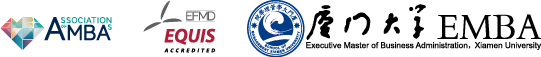 厦门大学管理学院EMBA中心招生办公室地址：福建省厦门市思明区厦门大学嘉庚一号楼208室    邮编：361005电话：4008-830-928     0592-2180928       0592-2180958      0592-2187907网址：www.xmuemba.cn厦门大学EMBA推 荐 信 一    厦门大学EMBA致力于培养具有本土化经验和全球化视野，同时富有企业社会责任的商界精英。推荐人的意见将作为我们评估被推荐人的另一视角，推荐人本人的权威性是我们选择学生的重要参考。两位推荐人可以为报考人的上级领导和在业界或学术界等方面有一定影响力的权威人士。推荐人填好推荐信后，请签名并附上名片装入信封后交给被推荐人。我们将对此推荐信的内容严格保密，并十分感谢您填写此推荐信。推荐人姓名：                                     被推荐人姓名：                     您与被推荐人的关系:                     您与被推荐人相识的时间	〇 不到1年	〇 1-3年	〇 3-5年	〇 5年以上 您是否是厦门大学EMBA的校友：〇是_______级________班                      〇 否请您评价被推荐人的突出优点及特点：您认为被推荐人在哪些方面还需要进一步提高？为全面正确评价被推荐人，您还有何意见可供我们参考？请给出您对被推荐人的总体评价:〇极力推荐      〇推荐      〇有保留的推荐人联系方式：（请附名片） (在您的工作时间，我们可能与您联系)推荐人签名：              时      间：             如您需要更多信息，请联系我们：厦门大学管理学院EMBA中心地址：福建省厦门市思明区厦门大学嘉庚一号楼208室    邮编：361005电话：4008-830-928     0592-2180928       0592-2180958      0592-2187907网址：www.xmuemba.cn厦门大学EMBA推 荐 信 二    厦门大学EMBA致力于培养具有本土化经验和全球化视野，同时富有企业社会责任的商界精英。推荐人的意见将作为我们评估被推荐人的另一视角，推荐人本人的权威性是我们选择学生的重要参考。两位推荐人可以为报考人的上级领导和在业界或学术界等方面有一定影响力的权威人士。推荐人填好推荐信后，请签名并附上名片装入信封后交给被推荐人。我们将对此推荐信的内容严格保密，并十分感谢您填写此推荐信。推荐人姓名：                                     被推荐人姓名：                     您与被推荐人的关系:                     您与被推荐人相识的时间	〇 不到1年	〇 1-3年	〇 3-5年	〇 5年以上 您是否是厦门大学EMBA的校友：〇是_______级________班                      〇 否请您评价被推荐人的突出优点及特点：您认为被推荐人在哪些方面还需要进一步提高？为全面正确评价被推荐人，您还有何意见可供我们参考？请给出您对被推荐人的总体评价:〇极力推荐      〇推荐      〇有保留的推荐人联系方式：（请附名片） (在您的工作时间，我们可能与您联系)推荐人签名：              时      间：                如您需要更多信息，请联系我们：厦门大学管理学院EMBA中心地址：福建省厦门市思明区厦门大学嘉庚一号楼208室    邮编：361005电话：4008-830-928     0592-2180928       0592-2180958      0592-2187907网址：www.xmuemba.cn请贴一张2寸免冠彩照请贴上清晰的身份证件复印件（正面）请贴名片（正面）请贴名片（反面）Ⅰ. 个人信息（请工整书写）Ⅰ. 个人信息（请工整书写）Ⅰ. 个人信息（请工整书写）Ⅰ. 个人信息（请工整书写）Ⅰ. 个人信息（请工整书写）Ⅰ. 个人信息（请工整书写）Ⅰ. 个人信息（请工整书写）Ⅰ. 个人信息（请工整书写）Ⅰ. 个人信息（请工整书写）Ⅰ. 个人信息（请工整书写）Ⅰ. 个人信息（请工整书写）姓名中文中文中文性别姓名拼音拼音拼音婚否国籍民族政治面貌出生日期年   月   日年   月   日年   月   日籍贯省(自治区/直辖市)            市(县)省(自治区/直辖市)            市(县)省(自治区/直辖市)            市(县)省(自治区/直辖市)            市(县)省(自治区/直辖市)            市(县)省(自治区/直辖市)            市(县)身份证号码工作单位所在地所在地省(自治区/直辖市)         市(县)省(自治区/直辖市)         市(县)省(自治区/直辖市)         市(县)单位类型（请划勾）〇民营或私人控股   〇外资或外资控股  〇国有或国有控股  〇非营利性组织 〇民营或私人控股   〇外资或外资控股  〇国有或国有控股  〇非营利性组织 〇民营或私人控股   〇外资或外资控股  〇国有或国有控股  〇非营利性组织 〇民营或私人控股   〇外资或外资控股  〇国有或国有控股  〇非营利性组织 〇民营或私人控股   〇外资或外资控股  〇国有或国有控股  〇非营利性组织 〇民营或私人控股   〇外资或外资控股  〇国有或国有控股  〇非营利性组织 〇民营或私人控股   〇外资或外资控股  〇国有或国有控股  〇非营利性组织 〇民营或私人控股   〇外资或外资控股  〇国有或国有控股  〇非营利性组织 〇民营或私人控股   〇外资或外资控股  〇国有或国有控股  〇非营利性组织 〇民营或私人控股   〇外资或外资控股  〇国有或国有控股  〇非营利性组织 是否为上市公司〇是〇是证券交易所：证券交易所：证券交易所：证券交易所：证券交易所：证券交易所：〇否〇否是否为上市公司〇是〇是股票代码：股票代码：股票代码：股票代码：股票代码：股票代码：〇否〇否所在部门职务职务职务职务单位总资产额（万元）单位上一年度年销售额（万元）单位上一年度年销售额（万元）单位上一年度年销售额（万元）单位上一年度年销售额（万元）单位员工人数（人）单位上一年度年纳税额（万元）单位上一年度年纳税额（万元）单位上一年度年纳税额（万元）单位上一年度年纳税额（万元）管理幅度您有效的管理人数（人）预算额度（万元）您有效的年度预算批准金额预算额度（万元）您有效的年度预算批准金额预算额度（万元）您有效的年度预算批准金额预算额度（万元）您有效的年度预算批准金额办公电话家庭电话家庭电话家庭电话家庭电话手  机E-mailE-mailE-mailE-mail学费来源（请划勾）○公司全额支付    ○公司部分支付    ○学员本人支付   ○公司全额支付    ○公司部分支付    ○学员本人支付   ○公司全额支付    ○公司部分支付    ○学员本人支付   ○公司全额支付    ○公司部分支付    ○学员本人支付   ○公司全额支付    ○公司部分支付    ○学员本人支付   ○公司全额支付    ○公司部分支付    ○学员本人支付   ○公司全额支付    ○公司部分支付    ○学员本人支付   ○公司全额支付    ○公司部分支付    ○学员本人支付   ○公司全额支付    ○公司部分支付    ○学员本人支付   ○公司全额支付    ○公司部分支付    ○学员本人支付   您希望我们联系您的      ○  现家庭住址       ○  办公地址您希望我们联系您的      ○  现家庭住址       ○  办公地址您希望我们联系您的      ○  现家庭住址       ○  办公地址您希望我们联系您的      ○  现家庭住址       ○  办公地址您希望我们联系您的      ○  现家庭住址       ○  办公地址您希望我们联系您的      ○  现家庭住址       ○  办公地址您希望我们联系您的      ○  现家庭住址       ○  办公地址您希望我们联系您的      ○  现家庭住址       ○  办公地址您希望我们联系您的      ○  现家庭住址       ○  办公地址您希望我们联系您的      ○  现家庭住址       ○  办公地址您希望我们联系您的      ○  现家庭住址       ○  办公地址现家庭住址邮编邮编办公地址邮编邮编请您指定一位紧急联系人请您指定一位紧急联系人请您指定一位紧急联系人请您指定一位紧急联系人请您指定一位紧急联系人请您指定一位紧急联系人请您指定一位紧急联系人请您指定一位紧急联系人请您指定一位紧急联系人请您指定一位紧急联系人请您指定一位紧急联系人紧急联系人姓名紧急联系人姓名联系方式 (电话/手机)联系方式 (电话/手机)联系方式 (电话/手机)联系方式 (电话/手机)Ⅱ. 教育背景（已获最高学历/学位）   〇 博士  〇 硕士  〇 本科（学士） 〇 专科 〇 专科以下Ⅱ. 教育背景（已获最高学历/学位）   〇 博士  〇 硕士  〇 本科（学士） 〇 专科 〇 专科以下Ⅱ. 教育背景（已获最高学历/学位）   〇 博士  〇 硕士  〇 本科（学士） 〇 专科 〇 专科以下学校名称起止日期专  业     年    月—    年   月 年    月—     年   月 年    月—     年   月 年    月—     年   月Ⅲ. 工作履历Ⅲ. 工作履历Ⅲ. 工作履历Ⅲ. 工作履历Ⅲ. 工作履历Ⅲ. 工作履历累计工作年数累计管理工作年数(未满整年工作时间不计)累计管理工作年数(未满整年工作时间不计)工作经历（请详细填写您所从事过的全职工作）：工作经历（请详细填写您所从事过的全职工作）：工作经历（请详细填写您所从事过的全职工作）：工作经历（请详细填写您所从事过的全职工作）：工作经历（请详细填写您所从事过的全职工作）：工作经历（请详细填写您所从事过的全职工作）：起止日期起止日期工作单位工作单位职务职务Ⅳ. 推荐人信息Ⅳ. 推荐人信息Ⅳ. 推荐人信息Ⅳ. 推荐人信息Ⅳ. 推荐人信息Ⅳ. 推荐人信息推荐人1  (推荐信请附后)：推荐人1  (推荐信请附后)：推荐人1  (推荐信请附后)：推荐人1  (推荐信请附后)：推荐人1  (推荐信请附后)：推荐人1  (推荐信请附后)：姓    名工作单位职    务电    话通信地址邮编推荐人2  (推荐信请附后)：推荐人2  (推荐信请附后)：推荐人2  (推荐信请附后)：推荐人2  (推荐信请附后)：推荐人2  (推荐信请附后)：推荐人2  (推荐信请附后)：姓    名工作单位职    务电    话通信地址邮编请贴上清晰的相关学历/学位证书复印件请贴上清晰的相关学历/学位证书复印件请提供您所在单位的营业执照复印件请提供加盖公章的组织结构图，并标注您所处的岗位层级请提供您所在单位上一年度纳税证明复印件您对被推荐人的评价（请在表内所选项下打勾∨）您对被推荐人的评价（请在表内所选项下打勾∨）您对被推荐人的评价（请在表内所选项下打勾∨）您对被推荐人的评价（请在表内所选项下打勾∨）您对被推荐人的评价（请在表内所选项下打勾∨）您对被推荐人的评价（请在表内所选项下打勾∨）凭选项目优秀良好一般较差无法判断领导力解决问题能力创新力人际关系和团队合作能力正直、诚实管理潜能学习潜能名片黏贴处：您对被推荐人的评价（请在表内所选项下打勾∨）您对被推荐人的评价（请在表内所选项下打勾∨）您对被推荐人的评价（请在表内所选项下打勾∨）您对被推荐人的评价（请在表内所选项下打勾∨）您对被推荐人的评价（请在表内所选项下打勾∨）您对被推荐人的评价（请在表内所选项下打勾∨）凭选项目优秀良好一般较差无法判断领导力解决问题能力创新力人际关系和团队合作能力正直、诚实管理潜能学习潜能名片黏贴处：